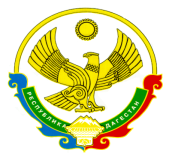 РЕСПУБЛИКА ДАГЕСТАНМУНИЦИПАЛЬНОЕ КАЗЕННОЕ ОБЩЕОБРАЗОВАТЕЛЬНОЕ УЧРЕЖДЕНИЕ «Новомонастырская СОШ» КИЗЛЯРСКОГО РАЙОНА368809. РД, Кизлярский район, с. Новомонастырское						«___»______________ 20 ___ г.								 №                            ПРИКАЗот 01 сентября 2021 года		            № ___О режиме работы школыВ соответствии со ст. 28 «Компетенция, права, обязанности и ответственность образовательной организации», ст. 34 «Основные права обучающихся и меры их социальной поддержки и стимулирования», ст. 41 «Охрана здоровья обучающихся» Федерального закона от 29.12.2012 г. № 273-ФЗ «Об образовании в Российской Федерации», СанПиН 2.4.2.2821-10 «Санитарно-эпидемиологические требования к условиям и организации обучения в общеобразовательных учреждениях», п. 17 Порядка об организации и осуществления образовательной деятельности, инструктивно-методического письма МОиН РД «О формировании учебных планов образовательных организаций Республики Дагестан, реализующих основные общеобразовательные программы, на 2021/2022 учебный год» и Уставом школы, для четкой организации труда учителей и школьников в 2021/2022 учебном годуПРИКАЗЫВАЮ:Установить следующий режим работы школы: шестидневный – во 2-11 классахпятидневный – в 1 классах.Занятия проводить в две смены. В первую смену обучаются 1-е , 4-е, 7-11 классы. Во вторую смену обучаются 2-е, 3-е, 5,6  классы.Учебный день начинается со звонка  в 08 часов 30 минут.Начало занятий: с сентября по май: Первая смена – 08 часов 30 минутВторая смена – 13 часов 20 минут Продолжительность перемен – 5 мин.Расписание звонков: С сентября по май (при продолжительности уроков – 40 минут):Продолжительность урока в 1 классах по 35 минут.Установить следующие сроки каникул:Осенние каникулы с 01.11.2020 по 09.11.2021 включительно – 9 днейЗимние каникулы с 31.12.2021 по 10.01.2022 включительно – 11 днейВесенние каникулы с 22.03.2022 по 31.03.2022 включительно – 10 днейЛетние каникулы с 1.06.2022 по 31.08.2022 включительно – 92 дняДополнительные каникулы: в 1 классе 14.02.2022 по 20.02.2022 включительно – 7 дней.Сроки завершения учебного года:Для обучающихся 9 и 11 классов 2021/2022 учебный год завершается в соответствии с расписанием государственной итоговой аттестации и учебным планомДля обучающихся 1 классов 2021/2022 учебный год завершается 25 мая;Для обучающихся 2-8 и 10 классов 2021/2022 учебный год завершается 31 мая Обучение в первом классе:Обучение в первых классах осуществляется с соблюдением следующих дополнительных требований:использование «ступенчатого» режима обучения в первом полугодии (в сентябре, октябре – по 3 урока в день по 35 минут каждый, в ноябре-декабре – по 4 урока в день по 35 минут каждый, в январе-мае – по 4 урока в день по 40 минут каждый);обучение проводится без балльного оценивания знаний обучающихся и домашних заданий;дополнительные недельные каникулы в середине третьей четверти.Запретить удаление учащихся из класса во время уроков, моральное или физическое воздействие на учащихся. Ответственность за жизнь и здоровье детей, соблюдение ТБ во время занятий возложить на учителей, проводящих занятия. На переменах ответственность за жизнь и здоровье детей вне кабинетов возложить на дежурного учителя, классного руководителя.Педагогам школы, проводящим занятия в кабинетах, по окончании занятий обязательно проверить: закрыты ли фрамуги, выключен ли свет. По окончании занятий в кабинете закрыть дверь на ключ и повесить в соответствующую ячейку ящика для ключей в учительской.Всем педагогам школы приходить на работу не позднее, чем за 15 минут до начала своего урока, а дежурным учителям за 20 минут до начала учебного дня.Педагогам запретить впускать в класс посторонних лиц без предварительного разрешения директора школы, а в случае его отсутствия заместителя директора по учебно-воспитательной работе. Запретить вести прием родителей во время уроков.Работа спортивных секций, кружков допускается только по плану, утвержденному директором школы.Определить время организации питания для учеников начальных классов – после второго и третьего уроков по графику. За порядком в столовой во время обеда следить учителю.Еженедельно по понедельникам проводить общешкольную линейку. Присутствие на линейке классных руководителей обязательно.Дежурство по школе начинать с 6 класса, итоги дежурства подводить на общешкольной линейке. Контроль исполнения приказа оставляю за собой.Директор школы			 				Саидова З.П                                                                                                                                          ________ 1-я   смена средняя школа1-я   смена средняя школаПеремены 2-я смена 108.30 – 09.105 мин13:20– 14:00209.15– 09.555 мин14:05-14:45310.00– 10.4010 мин14:50- 15:30410.50 – 11.305 мин15:40 – 16:20511.35 – 12.155 мин16:25 – 17:05612.20 – 13.005 мин17:10 – 17:50713.05-13.451-я   смена начальная школа1-я   смена начальная школа2-я   смена нач.школа1 класс 08.30 – 09.10 113.00 – 13.40 (10 мин)08.30 – 09.0509.20 – 10.00213.50 – 14.30 (15 мин)09.15 – 9.5010.20 – 11.00314.45 – 15.35 (10 мин)10.15 – 10.5011.10 – 11.50415.45 – 16.25 (10 мин)11.00 – 11.3512.00 – 12.40516.35 – 17.15 (10 мин)11.45 – 12.15